Witam Was kochani Uczniowie!!!Bardzo za Wami tęsknię! Brakuje mi Waszego śmiechu, zabawnych historii opowiadanych przez Was oraz wspólnych spędzonych chwil podczas zabaw czy czytaniu książek jak i robieniu prac technicznych.Proponuję i zachęcam do zrobienia motylka-doniczkowa ozdoba na okno. Będziecie potrzebowali:drewniany patyczek do szaszłyków 2 kolorowe kartki o wymiarach 18 x 14 cm pasek papieru2 kółka z kolorowego papieru kolorowy papier do ozdabiania cyrkiel, nożyczki, klej, ołówekSposób wykonania:Złóż kartkę na pół i narysuj 			2. Narysuj kształt cyrklem 2 zachodzące 				    skrzydeł motyla-na siebie okręgi różnej wielkości.		    tak jak na zdjęciu 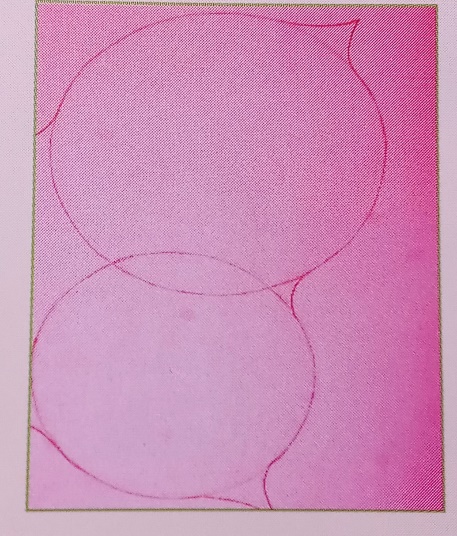 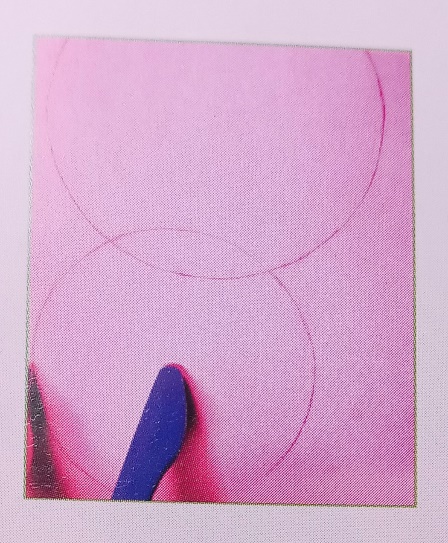 3. Wytnij i rozprostuj kartkę.			   4. Przyklej na skrzydłach             W ten sam sposób  przygotuj                                motyla ozdoby wycięte               drugą parę skrzydeł w innym 			      a kolorowego papieru.	   kolorze.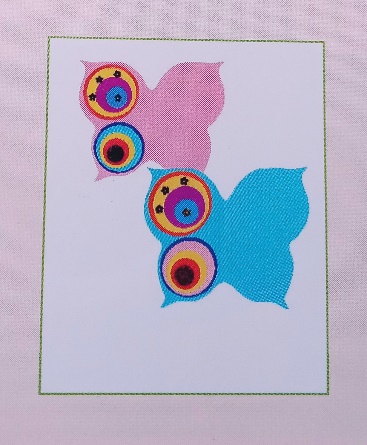 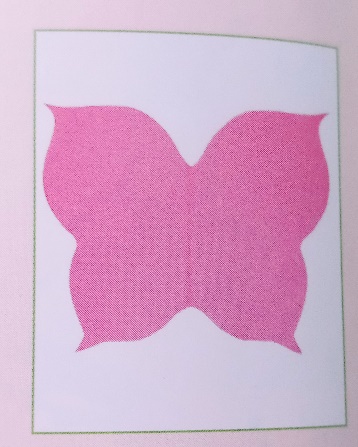 5. Wykonaj czułki motyla - zegnij 		      6. Przyklej czułki do końcapapierowy pasek w kształcie			patyczka, a następnie wklej litery V i przyklej na końcach kółka.		Patyczek w środek skrzydełekOzdób je kolorowym papierem.			- wzdłuż ich osi symetrii.        Oklej wystającą nad  Skrzydłami część patyczka Papierem kolorowym w kolorze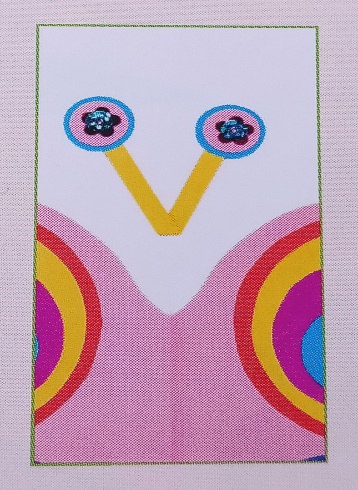 Czułków. Przyklej z wierzchu doPatyczka drugą parę skrzydeł.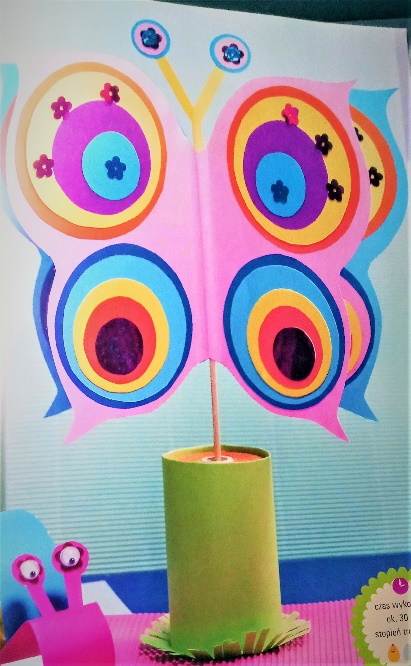 GOTOWE!!! Teraz możesz udekorować w domu swoje doniczki na parapetach.Jestem przekonana, że będą pięknie wyglądać!!!     Zachęcam do przesłania zdjęć z gotową pracą na mojego e-mail: kinula89@o2.pl.Czekam z utęsknieniem! Pozdrawiam Was i życzę udanej zabawy 	   Nauczyciel świetlicy: Kinga Giezek